9/19/18Excel: table: no meta-dataTable: 2 dimensional array (ordered collection of elements)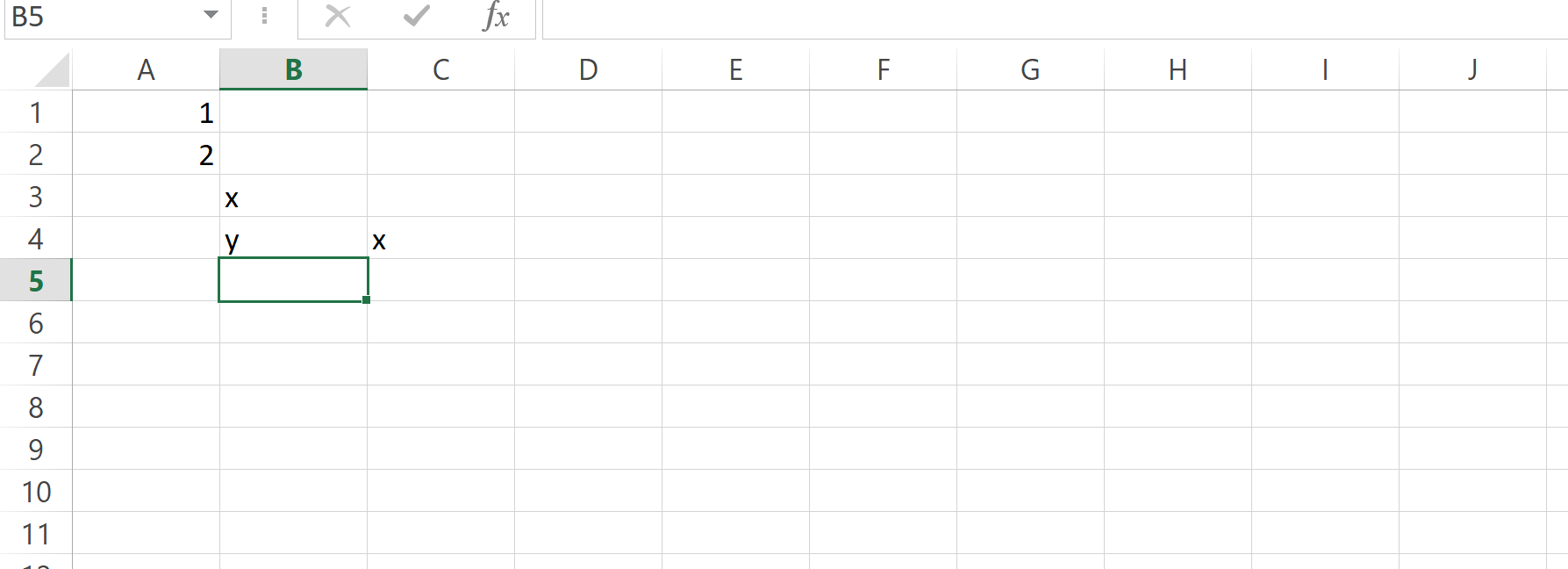 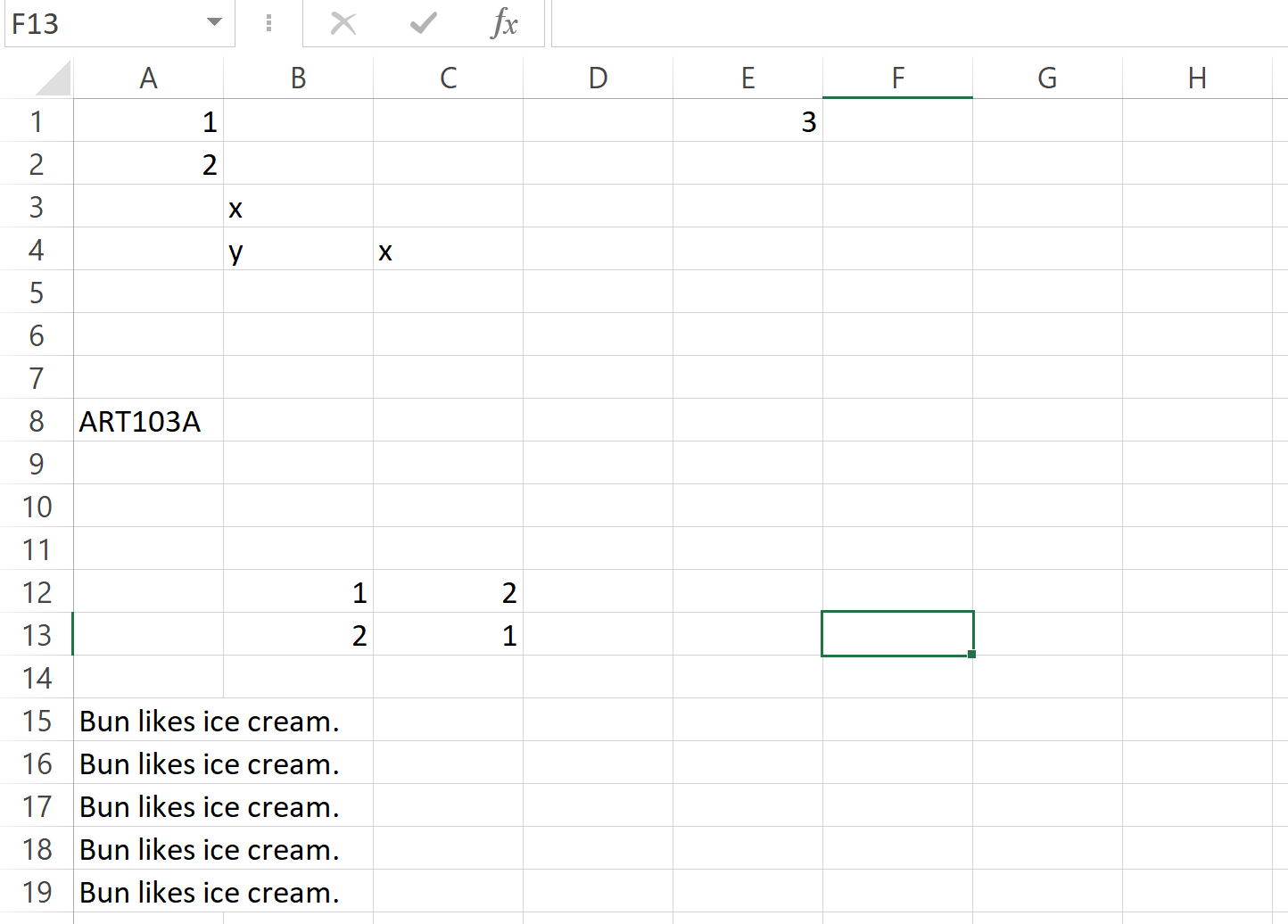 RDB: table: has meta-datahas constraintQuery using SQLTable: not ordered, no duplicate rows and columns.Relation: a set (unordered collection of non-duplicating elements) of rows.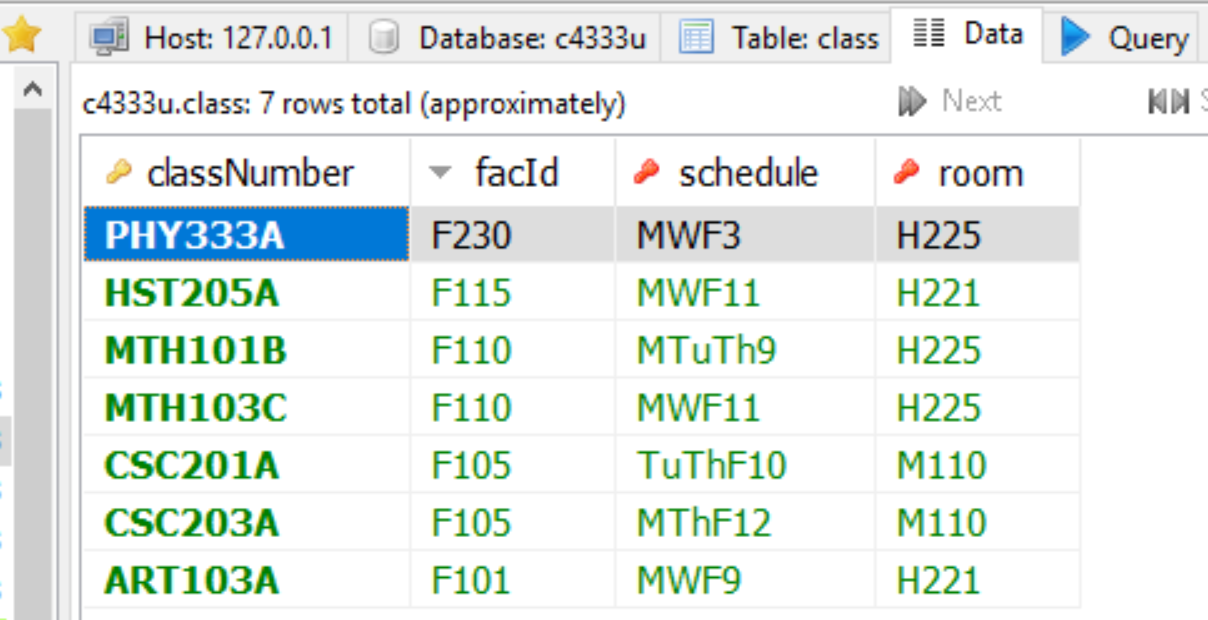 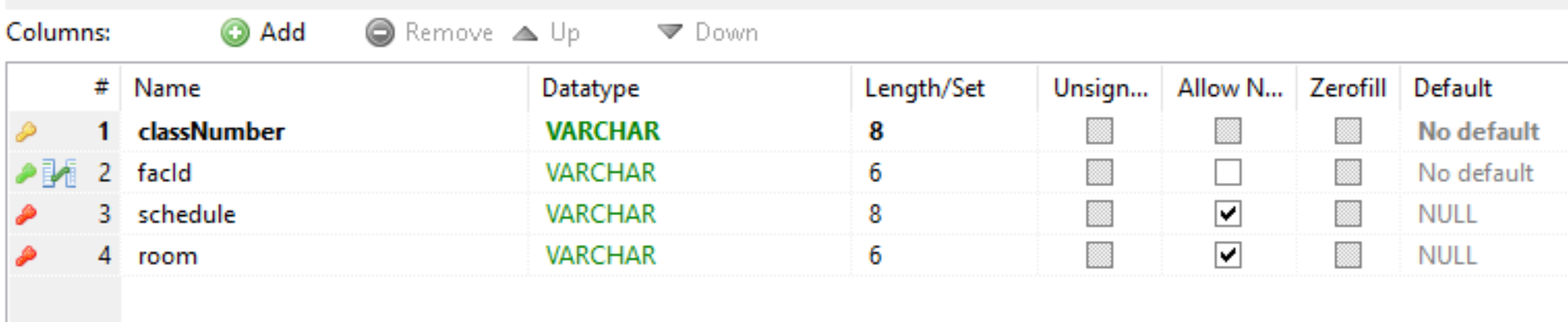 Domain: data typeNull:-- find the student with no declared major.-- output: all attributes in student-- source: student-- condition: major is null-- * wildcard matchselect distinct s.*from student swhere s.major is null;select distinct s.*from student swhere s.major is not null;